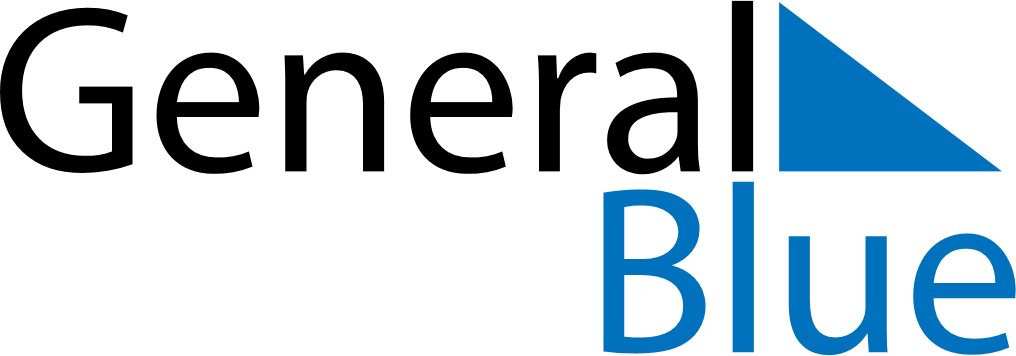 January 2019January 2019January 2019UkraineUkraineMONTUEWEDTHUFRISATSUN123456New YearNew Year78910111213Orthodox Christmas141516171819202122232425262728293031